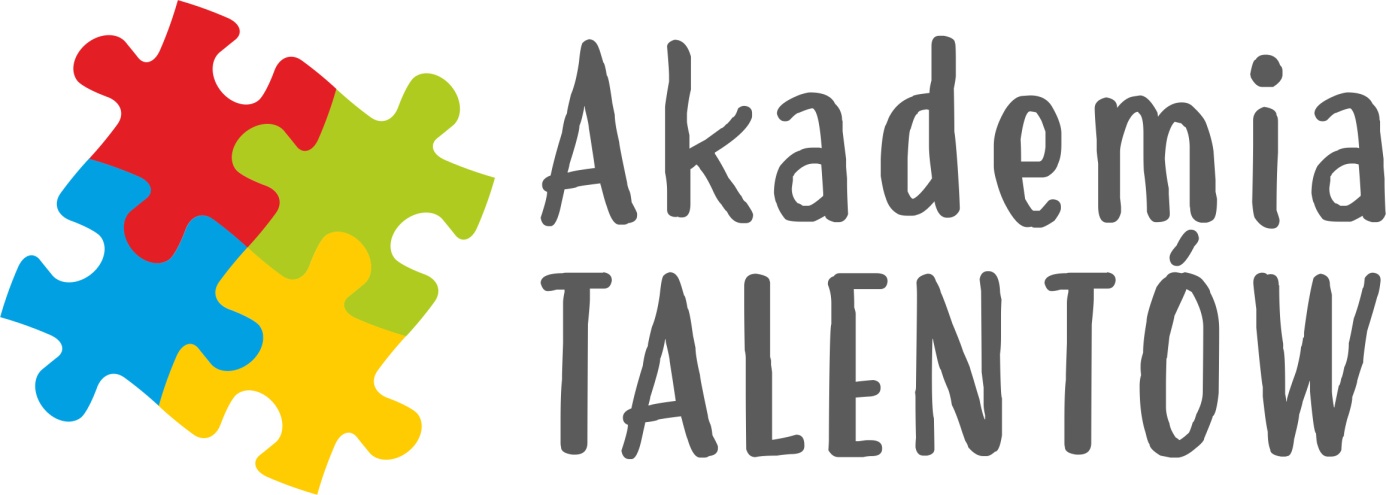 FORMULARZ ZGŁOSZENIOWYProszę o zapisanie mojej córki/syna na zajęcia AEROBIKU SPORTOWEGO w roku szkolnym 2018/2019 GLIWICACHPodpisując formularz zobowiązuję się do przestrzegania regulaminu Akademii Talentów.Początek formularzaImię i nazwisko dziecka (wymagane)

Rok urodzenia dziecka (wymagane)

Adres e-mail (wymagane)

Miasto zamieszkania (wymagane)

Proszę o podanie numeru kontaktowego:……………………………………..Proszę zaznaczyć liczbę treningów (ile dni w tygodniu będzie trenowało Państwa dziecko):Treningi 1 x tygodniuTreningi 2 x tygodniuDół formularza